Реестр социально ориентированных некоммерческих организаций – получателей поддержки, оказываемойадминистрацией МО Волосовский муниципальный район Ленинградской области (по состоянию на 24.03.2016.)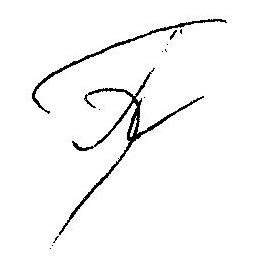 Заместитель главы администрации											/ Р.И. БердышеваНомер реестровой записи и дата включения сведений в реестрДата принятия решения об оказании поддержки или о прекращении оказания поддержкиСведения о социально ориентированных некоммерческих организациях – получателях поддержкиСведения о социально ориентированных некоммерческих организациях – получателях поддержкиСведения о социально ориентированных некоммерческих организациях – получателях поддержкиСведения о социально ориентированных некоммерческих организациях – получателях поддержкиСведения о социально ориентированных некоммерческих организациях – получателях поддержкиСведения о предоставленной поддержкеСведения о предоставленной поддержкеСведения о предоставленной поддержкеИнформация (если имеется) о нарушениях, допущенных социально ориентированной некоммерческой организацией, получившей поддержку, в том числе о нецелевом использовании предоставлен-ных средств и имуществаНомер реестровой записи и дата включения сведений в реестрДата принятия решения об оказании поддержки или о прекращении оказания поддержкиНаименование некоммерческой организацииПочтовый адрес (местонахождение) постоянно действующего органа некоммерческой организации - получателя поддержкиОсновной государственный регистрационный номер записи о государственной регистрации некоммерческой организации (ОГРН)Идентификационный номер налогоплательщикаВиды деятельности некоммерческой организацииформа поддержкиРазмер поддержкиСрок оказания поддержкиИнформация (если имеется) о нарушениях, допущенных социально ориентированной некоммерческой организацией, получившей поддержку, в том числе о нецелевом использовании предоставлен-ных средств и имущества1234567891011111.01.2011гДоговор №1 на предоставление субсидий из бюджета МО ВМР ЛО от 09.02.2015г.; договор б/н от 09.02.2016 г. (м.б.); договор б/н от 21.03.2016 (обл. б.)  Общественная организация ветеранов МО Волосовский муниципальный район Ленинградской области188410, Лен. обл., г. Волосово, ул. Красногвардейская, д. 2010547000038204717008593Социальная поддержка ветеранов, членов семей погибших (умерших) участников ВОВ, жертв политических репрессий, а также граждан, пострадавших от радиационного воздействия , проживающих на территории районафинансовая2013г. - 180 610 р.2014г. - 517 000 р.2015г.-536800 р.2016 г. – 200 000 р. (местный бюджет), 334 300 р. (областной бюджет)ежеквартально 211.01.2011г.Договор о предоставление субсидий из бюджета МО ВМР ЛО № 2 от 09.02.2015г.;  договор б/н от 09.02.2016 г.  Волосовская районная организация Ленинградской областной организации общероссийской общественной организации «Всероссийское общество инвалидов»188410, Ленинградская область, г. Волосово, ул. Красных партизан, д.510347000014234717003130Социальная поддержка инвалидов и семей с детьми-инвалидами, проживающих на территории районафинансовая2013 - 108 000 р.2014 г. -          120 000 р.2015г.-120000 р.2016 г. – 120 000 р.ежеквартально 312.01.2012г.Договор аренды №2 от 15.02.2014г.; договор № 2 от 01.01.2015 г.Православная местная религиозная организация Приход храма Покрова Пресвятой Богородицы д. Хотнежа Гатчинской епархии русской православной церкви (Московский патриархат)188445, Волосовский р-н, д. Хотнежа10347000037334717006589Патриотическое, духовное воспитание молодежи, деятельность в области образования, просвещения и религииИмущественная2012 – 20 498 р.2013 - 20 498 р.2014 – 22 289,1р.2015 – 31 500 р.До 31.12.2015 г.428.01.2013г.Договор безвозмездного пользования №8 от 25.01.2013г.Автономная некоммерческая организация «Школа бизнеса»188447, Волосовский район, п. Беседа, д. 1511147000024824705470147Предоставление услуг в области развития и поддержки малого и среднего предпринимательстваИмущественная0,00До31.12.2013г.511.03.2013г.Исключено Решение № 1 от 15.03.2016 г.Исключено Решение № 1 от 15.03.2016 г.Исключено Решение № 1 от 15.03.2016 г.Исключено Решение № 1 от 15.03.2016 г.Исключено Решение № 1 от 15.03.2016 г.Исключено Решение № 1 от 15.03.2016 г.Исключено Решение № 1 от 15.03.2016 г.Исключено Решение № 1 от 15.03.2016 г.Исключено Решение № 1 от 15.03.2016 г.Исключено Решение № 1 от 15.03.2016 г.603.02.2014г.Договор безвозмездного пользования №2 от 30.01.2014г.Дополнительное соглашение от 31.12.2014г. Доп. соглашение от 31.12.2015 г.Автономная некоммерческая организация по развитию индивидуального творчества и креативных отраслей «Творческие проекты Кайкино»188423, Лен. обл., Волосовский район, д. Кайкино, д.1011047000018454705051499Предоставление услуг, способствующих развитию творческой и деловой активности граждан, развитию креативных отраслей с целью формирования гармоничного жизненного пространства и духовно-нравственного развития обществаИмущественная0,0 рубДо           31.12.      2016 г.